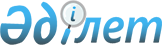 О внесении изменений в решение Степногорского городского маслихата от 12 декабря 2009 года № 4С-27/2 "О бюджете города на 2010-2012 годы"
					
			Утративший силу
			
			
		
					Решение Степногорского городского маслихата Акмолинской области от 15 января 2010 года № 4С-28/2. Зарегистрировано Управлением юстиции города Степногорска Акмолинской области 19 января 2010 года № 1-2-126. Утратило силу - решением Степногорского городского маслихата от 10 марта 2011 года № 4С-38/5

      Сноска. Утратило силу - решением Степногорского городского маслихата от 10.03.2011 № 4С-38/5

      В соответствии с подпунктом 5) пункта 2 статьи 106 Бюджетного кодекса Республики Казахстан от 4 декабря 2008 года, подпунктом 1) пункта 1 статьи 6 Закона Республики Казахстан от 23 января 2001 года «О местном государственном управлении и самоуправлении в Республики Казахстан» Степногорский городской маслихат РЕШИЛ:



      1. Внести в решение Степногорского городского маслихата «О бюджете города на 2010 - 2012 годы» от 12 декабря 2009 года № 4С-27/2 (зарегистрировано в Реестре государственной регистрации нормативных правовых актов № 1-2-123, опубликовано в газетах от 14 января 2010 года «Степногорск ақшамы» и «Вечерний Степногорск») следующие изменения:



      в подпункте 2) пункта 1:

      цифры «6 923 784» заменить цифрами «6 981 441»;

      в подпункте 5) пункта 1:

      цифры «-296 704» заменить цифрами «-354 361»;

      в подпункте 6) пункта 1:

      цифры «296 704» заменить цифрами «354 361»;



      приложения 1, 5 к указанному решению изложить в новой редакции согласно приложениям 1, 2 к настоящему решению.



      2. Настоящее решение вступает в силу со дня государственной регистрации в Управлении юстиции города Степногорска и вводится в действие с 1 января 2010 года.      Председатель сессии

      городского маслихата                       Н. Лощинская      Секретарь городского

      маслихата                                  Г. Копеева      СОГЛАСОВАНО:      Аким города Степногорска                   А. Никишов      Начальник отдела экономики и

      бюджетного планирования                    О. Роберт

Приложение 1 к решению

Степногорского городского маслихата

"О бюджете города на 2010-2012 годы"

от 15 января 2010 года № 4С-28/2 Бюджет города на 2010 год

Приложение 2 к решению

Степногорского городского маслихата

"О бюджете города на 2010-2012 годы"

от 15 января 2010 года № 4С-28/2 Перечень бюджетных программ развития
					© 2012. РГП на ПХВ «Институт законодательства и правовой информации Республики Казахстан» Министерства юстиции Республики Казахстан
				КатегорияКатегорияКатегорияКатегорияКатегориясуммаКлассКлассКлассКласссуммаПодклассПодклассПодкласссуммаСпецификаСпецификасуммаДОХОДЫ66270801HАЛОГОВЫЕ ПОСТУПЛЕHИЯ1578484101Подоходный налог783501012Индивидуальный подоходный налог78350103Социальный налог9540001031Социальный налог954000104Налоги на собственность3572341041Налоги на имущество2868001043Земельный налог141561044Налог на транспортные средства561601045Единый земельный налог118105Внутренние налоги на товары, работы и услуги1778531052Акцизы1421051053Поступления за использование природных и других ресурсов180361054Сборы за ведение предпринимательской и профессиональной деятельности15412105Налог на игорный бизнес2300108Обязательные платежи, взимаемые за совершение юридически значимых действий и (или) выдачу документов уполномоченными на то государственными органами или должностными лицами110471081Государственная пошлина110472НЕHАЛОГОВЫЕ ПОСТУПЛЕHИЯ65516201Доходы от государственной собственности162002015Доходы от аренды имущества, находящегося в государственной собственности16200202Поступления от реализации товаров (работ, услуг) государственными учреждениями, финансируемыми из государственного бюджета372021Поступления от реализации товаров (работ, услуг) государственными учреждениями, финансируемыми из государственного бюджета37204Штрафы, пеня, санкции, взыскания, налагаемые государственными учреждениями, финансируемыми из государственного бюджета, а также содержащимися и финансируемыми из бюджета (сметы расходов) Национального банка Республики Казахстан483292041Штафы, пеня, санкции, взыскания, налагаемые государственными учреждениями, финансируемыми из государственного бюджета, а также содержащимися и финансируемыми из бюджета (сметы расходов) Национального банка Республики Казахстан, за исключением поступлений от организаций нефтяного сектора48329206Прочие неналоговые поступления9502061Прочие неналоговые поступления9503ПОСТУПЛЕНИЯ ОТ ПРОДАЖИ ОСНОВНОГО КАПИТАЛА82389303Продажа земли и нематериальных активов823893031Продажа земли823894ПОСТУПЛЕНИЯ ТРАНСФЕРТОВ4900691402Трансферты из вышестоящих органов государственного управления49006914022Трансферты из областного бюджета4900691Функциональная группаФункциональная группаФункциональная группаФункциональная группаФункциональная группаСуммаФункциональная подгруппаФункциональная подгруппаФункциональная подгруппаФункциональная подгруппаСуммаАдминистратор бюджетных программАдминистратор бюджетных программАдминистратор бюджетных программСуммаПрограммаПрограммаСуммаНаименованиеСуммаII. ЗАТРАТЫ6 981 441,001Государственные услуги общего характера127 943,01Представительные, исполнительные и другие органы, выполняющие общие функции  государственного управления101 992,0112Аппарат маслихата района (города областного значения)12 070,0001Услуги по обеспечению деятельности маслихата района (города областного значения)12 070,0122Аппарат акима района (города областного значения)49 357,0001Услуги по обеспечению деятельности акима района ( города областного значения)49 357,0123Аппарат акима района в городе, города районного значения, поселка, аула (села), аульного (сельского) округа40 565,0001Услуги по обеспечению деятельности акима района в городе, города районного значения, поселка, аула (села), аульного (сельского) округа40 090,0023Материально-техническое оснащение государственных органов475,02Финансовая  деятельность15 719,0452Отдел финансов района (города областного значения)15 719,0001Услуги по реализации государственной политики в области исполнения и контроля за исполнением бюджета района и управления коммунальной собственности района (города областного значения)10 303,0003Проведение оценки имущества в целях налогообложения758,0004Организация работы по выдаче разовых талонов и обеспечение полноты сбора сумм от реализации разовых талонов4 658,05Планирование и статистическая деятельность10 232,0453Отдел экономики и бюджетного планирования района (города областного значения)10 232,0001Услуги по реализации государственной политики в области формирования и реализации экономической политики, системы государственного планирования и управления района (города областного значения)10 232,002Оборона2 481,01Военные нужды2 481,0122Аппарат акима района (города областного значения)2 481,0005Мероприятия в рамках исполнения всеобщей воинской обязанности2 481,003Общественный порядок, безопасность, правовая, судебная, уголовно-исполнительная деятельность2 180,01Правоохранительная деятельность2 180,0458Отдел жилищно-коммунального хозяйства, пассажирского транспорта и автомобильных дорог района (города областного значения)2 180,0021Обеспечение безопасности дорожного движения в населенных пунктах2 180,004Образование1 702 659,31Дошкольное воспитание и обучение201 670,0464Отдел образования района (города областного значения)201 670,0009Обеспечение деятельности организаций дошкольного воспитания и обучения201 670,02Начальное, основное среднее и общее среднее образование1 002 055,3123Аппарат акима района в городе, города районного значения, поселка, аула (села), аульного (сельского) округа1 400,0005Организация бесплатного подвоза учащихся до школы и обратно в аульной (сельской) местности1 400,0464Отдел образования района (города областного значения)1 000 655,3003Общеобразовательное обучение911 968,3006Дополнительное образование для детей 88 687,04Техническое и профессиональное, после среднее образование22 064,0464Отдел образования района (города областного значения)22 064,0018Организация профессионального обучения22 064,09Прочие услуги в области образования476 870,0464Отдел образования района (города областного значения)51 670,0001Услуги по реализации государственной политики на местном уровне в области образования9 735,0005Приобретение и доставка учебников, учебно-методических комплексов для государственных учреждений образования района (города областного значения)14 875,0007Проведение школьных олимпиад, внешкольных мероприятий и конкурсов районного (городского) масштаба60,0011Капитальный, текущий ремонт  объектов образования в рамках реализации стратегии региональной занятости и переподготовки кадров27 000,0467Отдел строительства района (города областного значения)425 200,0037Строительство и реконструкция объектов образования425 200,006Социальная помощь и социальное обеспечение189 177,02Социальная помощь165 199,0451Отдел занятости и социальных программ района (города областного значения)165 199,0002Программа занятости23 262,0004Оказание социальной помощи на приобретение топлива специалистам здравоохранения, образования, социального обеспечения, культуры и спорта,  в сельской местности в соответствии с законодательством Республики Казахстан185,0005Государственная адресная социальная помощь3 346,0006Жилищная помощь27 551,0007Социальная помощь отдельным категориям нуждающихся граждан по решениям местных представительных органов31 032,0010Материальное обеспечение детей-инвалидов, воспитывающихся и обучающихся на дому1 054,0014Оказание социальной помощи нуждающимся гражданам на дому15 153,0016Государственные пособия на детей до 18 лет9 396,0017Обеспечение нуждающихся инвалидов обязательными гигиеническими средствами и предоставление услуг специалистами жестового языка, индивидуальными помощниками в соответствии с индивидуальной программой реабилитации инвалида13 692,0019Обеспечение проезда участникам и инвалидам Великой Отечественной войны к 65-летию Победы в Великой Отечественной войне1 548,0020Выплата единовременной материальной помощи участникам и инвалидам Великой Отечественной войны к 65-летию Победы в Великой Отечественной Войне38 980,09Прочие услуги в области социальной помощи и социального обеспечения23 978,0451Отдел занятости и социальных программ района (города областного значения)23 978,0001Услуги по реализации государственной политики на местном уровне в области обеспечения занятости социальных программ для населения23 168,0011Оплата услуг по зачислению, выплате и доставке пособий и других социальных выплат810,007Жилищно-коммунальное хозяйство4 664 863,51Жилищное хозяйство565 578,5458Отдел жилищно-коммунального хозяйства, пассажирского транспорта и автомобильных дорог района (города областного значения)5 000,0003Организация сохранения государственного жилищного фонда5 000,0467Отдел строительства района (города областного значения)253 660,5004Развитие, обустройство и (или) приобретение инженерно-коммуникационной инфраструктуры253 660,5467Отдел строительства района (города областного значения)306 918,0019Строительство жилья306 918,02Коммунальное хозяйство4 045 950,0467Отдел строительства района (города областного значения)4 045 950,0006Развитие системы водоснабжения4 045 950,03Благоустройство населенных пунктов53 335,0123Аппарат акима района в городе, города районного значения, поселка, аула (села), аульного (сельского) округа1 258,0008Освещение улиц  населенных пунктов1 258,0458Отдел жилищно-коммунального хозяйства, пассажирского транспорта и автомобильных дорог района (города областного значения)52 077,0015Освещение улиц в населенных пунктах11 874,0016Обеспечение санитарии населенных пунктов21 897,0017Содержание мест захоронений и захоронение безродных3 536,0018Благоустройство и озеленение населенных пунктов14 770,008Культура, спорт, туризм и информационное пространство129 491,01Деятельность в области культуры73 991,0455Отдел культуры и развития языков района (города областного значения)73 991,0003Поддержка культурно-досуговой работы73 991,02Спорт2 673,0465Отдел физической культуры и спорта района (города областного значения)2 673,0006Проведение спортивных соревнований на районном (города областного значения ) уровне1 191,0007Подготовка и участие членов  сборных команд района (города областного значения) по различным видам спорта на областных спортивных соревнованиях1 482,03Информационное пространство37 366,0455Отдел культуры и развития языков района (города областного значения)29 812,0006Функционирование районных (городских) библиотек25 491,0007Развитие государственного языка и других языков народа Казахстана4 321,0456Отдел внутренней политики района (города областного значения)7 554,0002Услуги по проведению государственной информационной политики через газеты и журналы 4 245,0005Услуги по проведению государственной информационной политики через телерадиовещание3 309,09Прочие услуги по организации культуры, спорта, туризма  и информационного пространства15 461,0455Отдел культуры и развития языков района (города областного значения)6 254,0001Услуги по реализации государственной политики на местном уровне в области развития языков и культуры6 254,0456Отдел внутренней политики района (города областного значения)5 549,0001Услуги по реализации государственной политики на местном уровне в области информации, укрепления государственности и формирования социального оптимизма граждан5 009,0003Реализация региональных программ в сфере молодежной политики540,0465Отдел физической культуры и спорта района (города областного значения)3 658,0001Услуги по реализации государственной политики на местном уровне в сфере физической культуры и спорта3 658,010Сельское, водное, лесное, рыбное хозяйство, особо охраняемые природные территории, охрана окружающей среды и животного мира, земельные отношения14 979,01Сельское хозяйство4 774,0462Отдел сельского хозяйства района (города областного значения)4 774,0001Услуги по реализации государственной политики на местном уровне в сфере сельского хозяйства4 774,06Земельные отношения5 412,0463Отдел  земельных отношений района (города областного значения)5 412,0001Услуги по реализации государственной политики в области регулирования земельных отношений на территории района (города областного значения)5 412,09Прочие услуги в области сельского, водного, лесного, рыбного  хозяйства, охраны окружающей среды и земельных отношений4 793,0462Отдел сельского хозяйства района (города областного значения)4 793,0009Проведение противоэпизоотических мероприятий4 793,011Промышленность, архитектурная, градостроительная и строительная деятельность11 616,12Архитектурная, градостроительная и строительная деятельность11 616,1467Отдел строительства района (города областного значения)6 805,1001Услуги по реализации государственной политики на местном уровне в области строительства6 805,1468Отдел архитектуры и градостроительства района (города областного значения)4 811,0001Услуги по реализации государственной политики в области архитектуры и градостроительства на местном уровне4 511,0003Разработка комплексных схем градостроительного развития и генеральных планов населенных пунктов300,012Транспорт и коммуникации52 227,01Автомобильный транспорт2 227,0458Отдел жилищно-коммунального хозяйства, пассажирского транспорта и автомобильных дорог района (города областного значения)2 227,0023Обеспечение функционирования автомобильных дорог2 227,09Прочие услуги в сфере транспорта и коммуникаций50 000,0458Отдел жилищно-коммунального хозяйства, пассажирского транспорта и автомобильных дорог района (города областного значения)50 000,0008Ремонт и содержание автомобильных дорог районного значения, улиц, городов и населенных пунктов в рамках реализации стратегии региональной занятости и переподготовки кадров50 000,013Прочие18 787,73Поддержка предпринимательской деятельности и защита конкуренции5 522,0469Отдел предпринимательства района (города областного значения)5 522,0001Услуги по реализации государственной политики на местном уровне в области развития предпринимательства и промышленности5 522,09Прочие13 265,7452Отдел финансов района (города областного значения)2 160,0012Резерв местного исполнительного органа района (города областного значения) 2 160,0453Отдел экономики и бюджетного планирования района (города областного значения)1 199,7003Разработка технико-экономического обоснование местных бюджетных инвестиционных проектов и концессионных проектов и проведение его экспертизы1 199,7458Отдел жилищно-коммунального хозяйства, пассажирского транспорта и автомобильных дорог района (города областного значения)9 906,0001Услуги по реализации государственной политики на местном уровне в области жилищно-коммунального хозяйства, пассажирского транспорта и автомобильных дорог9 856,0020Создание информационных систем50,015Трансферты65 036,41Трансферты65 036,4452Отдел финансов района (города областного значения)65 036,4006Возврат неиспльзованных (недоиспользованных) целевых трансфертов647,4020Целевые текущие трансферты в вышестоящие бюджеты в связи с изменением фонда оплаты труда в бюджетной сфере64 389,0III. Чистое бюджетное кредитование0,0IV. Сальдо по операциям с финансовыми активами0,0V. Дефицит (профицит) бюджета-354 361,0VI. Финансирования дефицита (использование профицита) бюджета354 361,008Используемые остатки бюджетных средств57 657,01Остатки бюджетных средств57 657,01Свободные остатки бюджетных средств57 657,001Свободные остатки бюджетных средств57 657,0Функционалдық топФункционалдық топФункционалдық топФункционалдық топФункционалдық топФункционалдық кіші топФункционалдық кіші топФункционалдық кіші топФункционалдық кіші топБюджеттік бағдарламалардың әкімшісіБюджеттік бағдарламалардың әкімшісіБюджеттік бағдарламалардың әкімшісіБағдарламаБағдарламаНаименованиеII. ЗатратыИнвестиционные проекты04Образование9Прочие услуги в области образования467Отдел строительства района (города областного значения)037Строительство и реконструкция объектов образования07Жилищно-коммунальное хозяйство1Жилищное хозяйство467Отдел строительства района (города областного значения)004Развитие и обустройство инженерно-коммуникационной инфраструктуры467Отдел строительства района (города областного значения)019Строительство жилья2Коммунальное хозяйство467Отдел строительства района (города областного значения)006Развитие системы водоснабжения13Прочие9Прочие458Отдел жилищно-коммунального хозяйства, пассажирского транспорта и автомобильных дорог района (города областного значения)020Создание информационных систем